Dzień Dobry! Zapraszamy nauczycieli ze szkół podstawowych i gimnazjów do uczestnictwa w Programie Edukacji Pokoju w ramach projektu "100 lat dla pokoju w Europie" pod patronatem Komisji Europejskiej.Udział w Programie zapewni Państwu szkolenia w Polsce i Holandii oraz realizację działań edukacyjnych w roku szkolnym 2015/2016 w Państwa szkołach przy wsparciu „Lekcjobusa” – zespołu trenerów Fundacji i kompletu materiałów edukacyjnych, wystaw i warsztatów.Spotkanie informacyjne odbędzie się dnia 24.03.2015 w sali konferencyjnej w Departamencie EFS przy ul. Chrobrego 3 w Zielonej Górze o godzinie 10.00. W jego trakcie dowiedzą się Państwo o warunkach i możliwościach aplikowania oraz o przebiegu projektu.Szczegółowe informacje nt. Programu znajdują się na stronie internetowej: http://dompokoju.org/article464Osoba do kontaktu w sprawie Programu i rejestracji: Karolina Mróz, dompokoju@dompokoju.org tel.: 507145265 Zgłoszenia przyjmujemy mailowo. Prosimy podać imię i nazwisko zgłaszanych osób oraz szkołę, która Państwa deleguje. W tytule maila prosimy wpisać: Zgłoszenie Zielona Góra*Edukacja Pokoju – to szereg działań edukacyjnych prowadzonych od 10 lat przez Fundację Dom Pokoju wraz z doświadczonymi edukatorami, głównie w szkołach i placówkach oświatowych powiązany z takimi obszarami tematycznymi jak: komunikacja empatyczna i bez przemocy, zarządzanie konfliktem i mediacje rówieśnicze, historia opowiedziana, prawa człowieka i prawa dziecka, edukacja obywatelska, wielokulturowość. Program realizowany jest poprzez współpracę z partnerami w Polsce i zagranicą.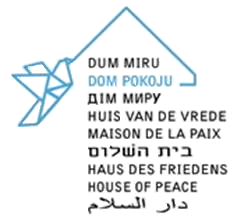 